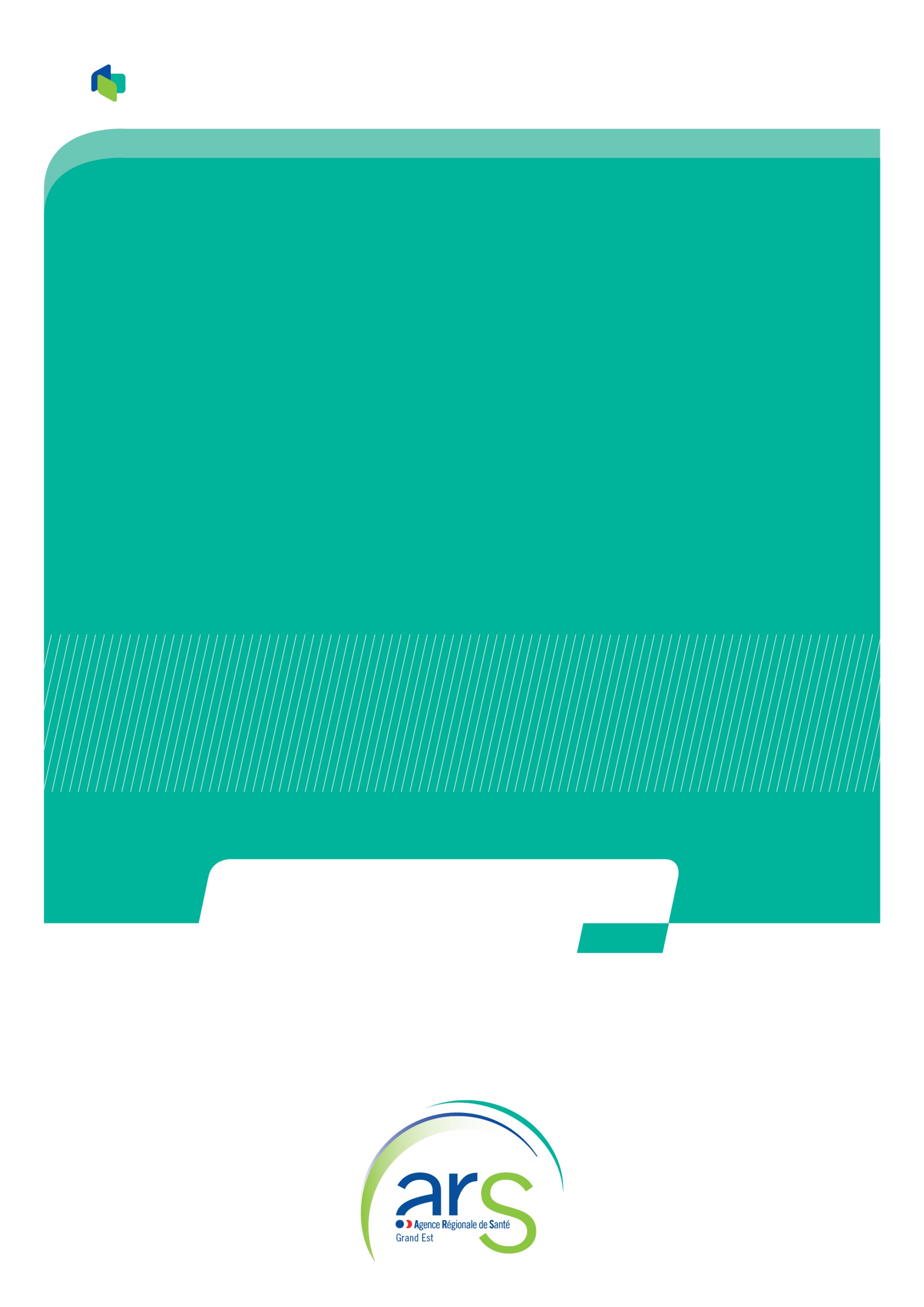 ContexteLa mise en œuvre de l'Éducation Thérapeutique du patient (ETP) dans la maladie d'Alzheimer et maladies apparentées (MAMA) n'est pas aussi évidente que pour les autres maladies neurodégénératives, les troubles cognitifs rendant complexes la démarche éducative directe auprès du malade.Les textes en vigueur ne permettent pas d'autoriser des programmes d'ETP dédiés aux seuls aidants. En revanche, leur collaboration peut être très utile et encouragée.Les programmes d’ETP pour ces pathologies doivent donc proposer des actions à destination :  des personnes malades qui se trouvent à un stade précoce selon les recommandations de la Haute Autorité de Santé. Il s’agit d'aider au maintien de l'autonomie ou de ralentir la perte d'autonomie et d'améliorer la qualité de vie des personnes concernées par l'offre de prise en charge éducative.des aidants en centrant les actions sur les besoins du malade et du couple malade-aidant en intégrant l'aidant comme garant de la continuité de la prise en charge éducative au domicile.À ce jour, la région Grand Est n’a qu’un seul programme ETP autorisé sur les MAMA. Le périmètre couvert par cet appel à projet concerne donc uniquement la Maladie d’Alzheimer et Maladies Apparentées (MAMA).Épidémiologie en Grand Est Nouveaux bénéficiaires d'une ALD 15 « Maladie d’Alzheimer et apparentés » en 2017 (incidence) Estimation (2017) du nombre moyen de patients pouvant être inclus chaque année dans un programme d’éducation thérapeutique destiné à un patient ayant débuté la maladie avant 65 ans et à la phase initiale de la maladie Objectifs généraux poursuivis par l’ARS Grand EstDévelopper des programmes ETP pour les troubles neurocognitifs liés aux MAMA en prenant en compte les besoins spécifiques des malades et de leurs proches ; Promouvoir le recours à l’ETP dans le domaine des MAMA ;Impliquer dans ces programmes les secteurs sociaux, médicaux et médico-sociaux  ainsi que les patients et leurs associations.Objectifs opérationnels des promoteursLes propositions des différents promoteurs attendues en réponse à cet appel à projet peuvent couvrir tous les stades, de la sensibilisation à l’ETP, à l’initiation et à la mise en œuvre d’un programme ETP qui devra être autorisé par l’ARS.Les objectifs principaux sont : Développer des programmes d’ETP dans le champ des MAMA en prenant en compte les besoins spécifiques des malades et de leurs proches.Dans tous les cas, les programmes devront : Concerner le patient dans sa globalité ;Associer des représentants de patients et de leurs proches à la conception (ou l’amélioration du programme) et à la conduite du programme : un contact devra être obligatoirement pris avec l’association France Alzheimer ;Privilégier l’organisation et la mise en œuvre de programmes d’ETP au plus près des lieux de vie des patients ;Donner lieu à un plan personnalisé de soin (PPS), avec des objectifs partagés entre patients et soignants et en lien avec l’aidant ;Proposer des séances individuelles de soutien des apprentissages au domicile du patient si besoin ;Prévoir la place des aidants dans le programme d’ETP. Promouvoir le recours à l’ETP dans le domaine des MAMAFavoriser la participation aux programmes d’ETP :Par l’élaboration et la mise en place de stratégies de recrutement des personnes bénéficiaires en partenariat avec les Consultations Mémoire Labellisées par l’Agence Régionale de Santé et les Centres Experts (CMRR : Centre Mémoire de Ressources et de Recherche.Par la sensibilisation à l’ETP des professionnels de santé et des personnes malades en impliquant l’ensemble des acteurs concernés par les MAMA : associations de patients, professionnels libéraux, réseaux de santé, maisons et pôles de santé, centres experts. Objectifs spécifiques des programmes ETP proposés par les promoteurs Le programme d’éducation thérapeutique proposé devra répondre aux critères suivants :Inclure les patients pour lesquels l’éducation thérapeutique est utile et possible Patients dont la MAMA a  débuté précocement (avant l’âge de 65 ans); un âge civil supérieur à 65 ans n’est pas un frein en soi à suivre le programme d’éducation thérapeutique, mais nécessitera la confirmation par une équipe labellisée que le malade peut bénéficier d'une telle prise en charge.Patients ayant des troubles neurocognitifs compatibles avec un programme éducatif, c’est à dire à la phase initiale de la maladie (Mini Mental State de Folstein au minimum > 20)Patients ayant un diagnostic et une évaluation neuropsychologique permettant de poser l’indication d’une éducation thérapeutique, indication validée par une consultation mémoire labelliséeExpérimenter des formats adaptés aux troubles neurocognitifs présents à la phase initiale de la maladie et aux besoins des patients, ainsi que des séances de soutien et de suivi conformément aux recommandations de la HAS ;Proposer des séances individuelles et collectives adaptées aux besoins du patient atteint de troubles neuropsychologiques liés à une MAMA précoce et débutante ;Répondre aux besoins identifiés :Connaissance du handicap neurocognitif lié à la maladie ce qui permet unePrise de conscience de son état de santé par le patientIdentification des situations à risquesValorisation des compétences préservées Connaissance des interventions non médicamenteuses bénéfiques  Renforcement de l’Activité Physique Alimentation et Comportement (alcool, tabac)Sommeil AutreAmélioration des compétences psychosocialesCommuniquer sur son handicap cognitif et ses besoinsCommuniquer sur son état émotionnel Anticiper les situations de stress L’adaptation du cadre de vie et le « vivre en sécurité » malgré le handicap neurocognitifAdapter son mode de vie au quotidien Se déplacer avec adaptation d’une procédure de sécurisationUne information sur les aides sociales, les modalités de la protection juridique, et les dispositifs ressources du territoire.Placer les modalités de l’animation des séances sous la responsabilité d’un neuropsychologue et/ou psychologue et/ou ergothérapeute et/ou orthophoniste ayant une compétence neuropsychologie. Les autres intervenants (professionnels de santé, éducateur, diététicien, etc.) doivent être formés aux spécificités des MAMA. La coparticipation d’un patient et/ou d’un aidant est recommandée.Les MAMA sont des pathologies chroniques qui demandent une grande mobilisation des aidants naturels. La place de l’aidant dans les programmes d’éducation thérapeutique doit être particulièrement prise en compte dans leur conception et leur déroulement (séances avec le patient ou séance spécifique avec d’autres aidants) sans pour autant être exclusive ou contraignante et toujours dans le respect de l’accord du patient. Territoire d'interventionL'ensemble du territoire de la région Grand Est est concerné par l'appel à candidature.Articulation de l’appel à projets avec les obligations réglementaires relatives aux programmes d’ETP Les conditions de réalisation de l’éducation thérapeutique du patient sont définies par le code de santé publique. Les programmes d’ETP doivent être conformes à un cahier des charges national et autorisés par les Agences Régionales de Santé (ARS). Tout programme d’ETP doit, avant sa mise en œuvre, obtenir l’autorisation de l’ARS de référence, valable pour une durée de 4 ans. Si l’ARS finance un projet dans le cadre de cet appel à projet, le porteur financé s’engage à déposer un dossier d’autorisation de programme d’ETP sur les MAMA dans un délai de 12 mois. Vous trouverez via le lien joint le modèle type d’une demande d’autorisation de programme à déposer à l’ARS Grand Est : https://www.grand-est.ars.sante.fr/education-therapeutique-du-patient-etp-comment-monter-son-programmeChamp des dépenses éligibles au financement L’appel à projet visant à favoriser le développement de l’offre en programmes d’ETP pour les MAMA, les financements sont destinés :Pendant la phase préparatoire du dépôt de programme ETP :A la formation des équipes conformément aux exigences réglementaires de l’ETP ;A la conception ou l’adaptation des outils pédagogiques ; A la mise en place d’un plan de communication ;A la prise en charge des frais liés au défraiement de professionnels de santé ;Après l’autorisation du programme ETP :A la prise en charge des frais liés au défraiement des patients/aidants lors de la mise en route initiale du programme. Cette aide au démarrage n’est pas destinée à être pérennisée au-delà de 2023. La demande de financement sera susceptible d’être adaptée, à la demande de l’ARS, en fonction de l’ensemble des dossiers retenus.Toutes les dépenses devront pouvoir être justifiées sur demande des financeurs par des devis et/ou des pièces justificatives. La durée de financement des projets ne pourra pas excéder 4 années  (2020 – 2023) avec un bilan intermédiaire annuel à retourner à l’ARS pour le 1er mars de chaque année.Critères d’éligibilité, de sélection et d’exclusion des projets Critères d’éligibilité Le contenu des projets répond aux objectifs de l’appel à projet, à savoir développer en région Grand Est des programmes d’ETP dans le champ des MAMA, promouvoir le recours à l’ETP pour ces pathologies et contribuer à un partage d’expériences et de pratiques en matière d’ETP sur ce domaine.L’appel à projet s’adresse :aux associations de patients,aux structures ambulatoires de soins (maisons de santé pluridisciplinaires, réseaux territoriaux, … etc.), aux établissements et services de santé ou médico-sociaux (SSIAD, SPASAD, EHPAD),aux centres experts (Centre Mémoire de Ressources et de Recherche - CMRR)aux consultations mémoire labelliséesLes équipes de ces structures doivent être formées à l’ETP (40h) ou s’engager à se former et organisées pour mettre en œuvre un programme d’éducation thérapeutique entrant dans le champ de cet appel à projet.Les programmes répondent aux exigences réglementaires de l’ETP  La participation de patients et d’aidants à la conception est essentielle afin de répondre au mieux aux besoins des malades. Un contact avec les associations locales de France Alzheimer devra être impérativement pris ; le dossier devra en faire état.La participation du Centre Expert (Centre Mémoire de Ressources et de Recherche - CMRR) de référence du territoire à la conception et/ou à l’animation du programme est essentielle afin de répondre au mieux aux besoins de la prise en charge.La création de programme d’éducation thérapeutique devra systématiquement impliquer des professionnels de santé de ville, libéraux ou salariés. Le programme couvre l’ensemble des besoins qui peuvent être rencontrés au cours des pathologies sans pour autant que les patients suivent nécessairement tous les modules ou les séances thématiques, en effet le programme est personnalisé à partir d’un temps de diagnostic éducatif formalisé dans le plan personnalisé de soins.Les promoteurs conçoivent un plan de communication destiné à faire connaitre le programme aux patients et aux professionnels du territoire concerné, en particulier aux consultations spécialisées les prenant en charge. Ce plan explicite les modalités de diffusion de l’information, ainsi que le processus de proposition de l’ETP par les médecins spécialistes et/ou traitants qui diagnostiquent ou suivent ces malades. L’accès est facilité (il peut s’agir notamment d’un numéro d’appel identifié pour les prescripteurs et un site de coordination). Les moyens de communication déployés doivent être variés : publication d’articles dans des journaux locaux ou associatifs, réalisation et diffusion d’affiches, envoi de courriers, participation à des réunions ou des colloques de professionnels … Les promoteurs s’engagent à mettre à disposition de l’ARS les outils de communication et pédagogiques qui auront été créés dans le cadre de cet appel à projets (document d’information sur le programme destiné aux patients et aux professionnels de santé, guide d’entretien pour le diagnostic éducatif, conducteurs de séance, supports pour l’animation des séances ou ateliers…)L’évaluation des dossiers financés dans le cadre de l’appel à projet sera prévue dans le dossier de subvention et devra recouvrir des indicateurs complémentaires aux données des évaluations annuelles et quadriennales des programmes d’ETP. Critère d’exclusionSeront systématiquement exclus : Tout dossier centré sur les aidants : en effet, dans l’état des textes, l’ETP concerne en premier lieu le patient et peut s’adresser aux binômes patient/aidant, mais ne peut en aucun cas concerner exclusivement l’aidant. Les actions d’ETP ponctuelles « Les programmes élaborés ou mis en œuvre par des entreprises se livrant à l'exploitation d'un médicament, des personnes responsables de la mise sur le marché d'un dispositif médical ou d'un dispositif médical de diagnostic in vitro ou des entreprises proposant des prestations en lien avec la santé. Ces entreprises et ces personnes peuvent prendre part aux programmes, notamment pour leur financement, dès lors que des professionnels de santé et des associations élaborent et mettent en œuvre ces programmes ou actions » (article L1161-4 du Code de la Santé Publique).Les projets d’investissements, en matière d’infrastructures par exemple ou le fonctionnement récurrent des structures. Critères de sélection Les dossiers seront examinés par un comité de sélection pluridisciplinaire composé de médecins et de personnels administratifs au sein de l’ARS et l’Espace Ressources en ETP Grand Est.Les critères de sélection sont :la qualité du projet : en référence aux critères de qualité d’un programme d’éducation thérapeutique du patient établis par la HAS, et aux objectifs opérationnels de l’appel à projets)la faisabilité du projet : crédibilité du calendrier prévisionnel, cohérence des ressources avec les objectifs, adéquation entre les moyens humains et matériels mis en œuvre et les objectifs du projet et du public visé (qualité de l’encadrement, aménagements prévus…)la prise en compte des besoins du territoire, de l’ancrage territorial et de la répartition entre les différents types de structures porteuses ainsi que le lien avec le médecin traitant et le réseau des Centres Mémoire du territoire concerné et le Centre de Mémoire Ressources et de Recherche (CMRR) de référence du territoireLe lien avec les plateformes d’accompagnement et de répit du territoire ou du bassin de santé du programme peut être envisagé.Modalités pratiques de l’AAPToute personne ou structure souhaitant participer doit compléter un dossier de candidature (cf. annexe 1) et s’engager à déposer un dossier d’autorisation de programme d’ETP sur les MAMA dans un délai de 12 mois après l’accord de financement de l’ARS. Si au moment du dépôt du dossier de candidature, le dossier d’autorisation de programme d’ETP est finalisé, il doit être joint.L’appel à projet vise à répartir une enveloppe régionale de 200 000 € pour 2020. La période de financement ne pourra pas excéder 4 années (2020-2023).L’appel à projets sera ouvert à compter du lundi 27 janvier 2020.Les porteurs de projets pourront compléter leur dossier jusqu’au 24 avril 2020 minuit.Les dossiers de candidature complets (et le cas échéant le dossier d’autorisation de programme d’ETP finalisé) devront être adressés par voie électronique l’adresse suivante : ARS-GRANDEST-DEPARTEMENT-PREVENTION@ars.sante.fren mentionnant dans l’objet du message : « Réponse à l’AAP ETP Alzheimer 2020 ».Tout dossier jugé incomplet ne sera pas instruit.Les résultats de l’appel à projet seront connus au plus tard mi-mai 2020. Les décisions seront communiquées aux porteurs par courriel ou courrier.La communication de l'appel à candidature sera faite sur le site internet de l'ARS Grand Est www.grand-est.ars.sante.fr  et aussi par l'intermédiaire de l’association de France Alzheimer et le réseau des Centres Mémoire de Ressources et de Recherche (CMRR) Grand Est.Contact : En cas de difficultés, vous pouvez contacter l’ARS Grand Est :Dr Laure PAIN : laure.pain@ars.sante.fr - 03.88.76.79.47Sandra RUAU : sandra.ruau@ars.sante.fr - 03.83.39.79.28Pour tout appui méthodologique à la construction du programme d’ETP, vous pouvez contacter : Pour les établissements porteurs d’une Unité Transversale d’Éducation Thérapeutique (UTEP), l’UTEP de l’établissement ;Pour toutes autres demandes (établissement sans UTEP, professionnels de santé libéraux, associations de patients, centres ressources…), l’Espace Ressources en ETP Grand Est, au 03 90 20 10 30 - mail : contact@etp-grandest.org Annexe 1 : Dossier de candidature.Dossier de candidatureDéveloppement et /ou promotion de l’offre d’éducation thérapeutique des patients de la 
Maladie d’Alzheimer et Maladies Apparentées (MAMA) et de leurs prochesIDENTIFICATION DE L’ETABLISSEMENT OU DE LA STRUCTURE Nom de la structure porteuse : Adresse postale : Type de structure : □ Associations de patients, □ Structures ambulatoires de soins □ Établissements et services de santé ou médico-sociaux □ Centres experts□ Consultations mémoire □ Autre (préciser) :Nom du représentant légal : Mail :  Tél :Fax: Nom du responsable du projet au sein de la structure : Fonction: Mail : Tél : PROJETType de projet Développement d’un programme d’éducation thérapeutique concernant les MAMASi le dossier est finalisé, joindre un dossier de demande d’autorisation spécifique téléchargeable sur le site de l’ARS : https://www.grand-est.ars.sante.fr/education-therapeutique-du-patient-etp-comment-monter-son-programme Objectifs du projet___________________________________________________________________________________________________________________________________________________________________________________________________________________________________________________________________________________________________________________________________________________________________________________________________________________________________________________________________________________________________________________________________ Description du projet comprenant la population cible (MMS), le territoire concerné, les différentes étapes, les acteurs en jeu, le lien avec les partenaires, le calendrier prévu….etc.Une attention particulière sera portée à la description des modalités de partenariat pour impliquer l’ensemble des acteurs concernés par la pathologie, de la participation des patients à la conception et/ou au déroulement du programme, de la place de l’aidant, de la prise en compte du besoin d’accompagnement psycho-social, lien avec le médecin traitant et le réseau des Centres Mémoire du territoire concerné et le Centre de Mémoire Ressources et de Recherche (CMRR) de référence du territoire, de la communication destiné à faire connaitre le programme aux patients et aux professionnels du territoire ___________________________________________________________________________________________________________________________________________________________________________________________________________________________________________________________________________________________________________________________________________________________________________________________________________________________________________________________________________________________________________________________________EVALUATION Préciser ici l’évaluation prévue en termes d’indicateurs, de modalités et de calendrier de recueil et d’objectifs fixés. ___________________________________________________________________________________________________________________________________________________________________________________________________________________________________________________________________________________________________________________________________________________________________________________________________________________________________________________________________________________________________________________________________BUDGET PREVISIONNEL
NB : si projet pluriannuel (maximum de 4 années), merci de fournir un budget prévisionnel par année.
Exercice 2020          OU  date de début :                        date de fin :                      La demande de projet doit être datée et signée par la direction de la structure porteuse du projet. Si le porteur ne dépose pas de dossier de demande d’autorisation du programme ETP en même temps que la demande de financement du projet, merci de compléter le paragraphe suivant : Je soussigné, …..…………………., Directeur/président de la structure …………………….., m’engage à déposer un dossier de demande d’autorisation de programme d’ETP à l’ARS Grand EST sur les MAMA dans un délai de 12 mois après l’accord de financement du présent projet par l’ARS. 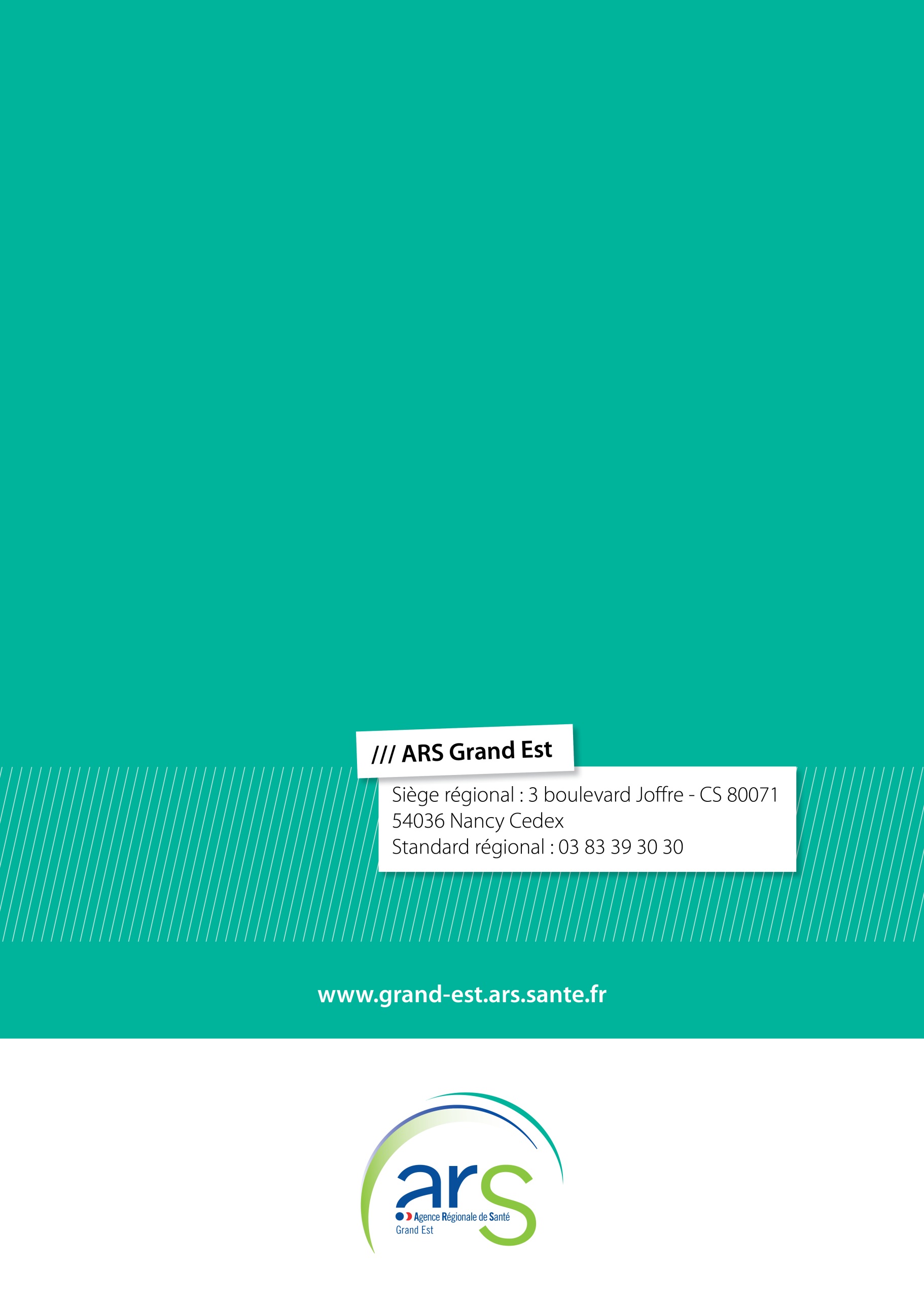 Département08105152545557676888Nombre31037063022092022012101360860540Département08105152545557676888Nombre12152510351040403020CHARGESMontantPRODUITSMontantCHARGES DIRECTESCHARGES DIRECTESRESSOURCES DIRECTES RESSOURCES DIRECTES 60 – Achats70 – Vente de produits finis, de marchandises, prestations de servicesPrestations de servicesAchats matières et fournitures74- Subventions d’exploitationAutres fournituresÉtat : préciser le(s) ministère(s) sollicité(s)61 - Services extérieurs- ARSLocations Préfecture Cohésion sociale  / Jeunesse  sport Agriculture  Autres (à préciser) Entretien et réparationRégion(s) :Assurance- Conseil régional …DocumentationDépartement(s) : 62 - Autres services extérieurs- Conseil général … Rémunérations intermédiaires et honorairesIntercommunalité(s) : EPCIPublicité, publication- Déplacements, missionsCommune(s) : Services bancaires, autres- CCAS…63 - Impôts et taxesOrganismes sociaux (détailler) :Impôts et taxes sur rémunération,Régime Local  d'Assurance Maladie - CAF, CARSAT, CPAM, Mutualité…Autres impôts et taxesFonds européens64- Charges de personnel- Rémunération des personnelsL'agence de services et de paiement (ex-CNASEA -emplois aidés)Charges socialesAutres établissements publicsAutres charges de personnelAides privées65- Autres charges de gestion courante75 - Autres produits de gestion courante66- Charges financièresDont cotisations, dons manuels ou legs67- Charges exceptionnelles76 - Produits financiers68- Dotation aux amortissements78 – Reprises sur amortissements et provisionsTOTAL DES CHARGESTOTAL DES PRODUITSCONTRIBUTIONS VOLONTAIRESCONTRIBUTIONS VOLONTAIRESCONTRIBUTIONS VOLONTAIRESCONTRIBUTIONS VOLONTAIRES86- Emplois des contributions volontaires en nature87 - Contributions volontaires en nature860-Secours en nature870 - Bénévolat861-Mise à disposition gratuite de biens862-prestations871 - Prestations en nature864 - Personnel bénévole875 - Dons en natureTOTAL (total des charges + compte 86)TOTAL (total des produits + compte  87)Date :Date :Nom et signature du Directeur/président de la structureDate :Date :Nom et signature du Directeur/président de la structure